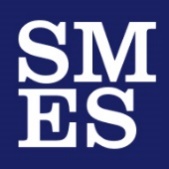 ILLNESS POLICY (September 2020)To prevent an outbreak of possible contagious or infectious illness, please keep your child at home if they are not feeling well. If your child is not well enough to play outside or participate in class, they should not be in school. If children are to attend school with rashes or non-communicable cough (e.g. allergies) a note or email should be sent to your child’s teacher expressing the nature of these symptoms as determined by your child’s physician. If your child is absent from school due to illness, please call or email your child’s teacher and the Office Manager (Jan Wilder) as soon as possible on the day of absence. If you take your child to a physician or urgent care facility because they are not feeling well, it would be appropriate for you to provide a doctor’s note stating that the child is well enough to return to school. Any student who is absent from school for three or more days due to illness must provide documentation of that illness and that they are cleared to return to school from a medical professional. Your child should remain at home if they have any of the following issues: Fever – A child should be without a fever for 24 hours without the use of fever reducing medication before returning to school Extreme runny nose where mucus is presentPersistent cough and/or sore throat Vomiting or diarrhea within a 24-hour period before attending school Please report all cases of highly contagious illness or conditions (e.g. Head Lice, Strep, Pink Eye) to your child’s teacher and to the Office Manager (Jan Wilder) either by email or telephone immediately. Students who appear noticeably sick or who are running a temperature at 100.4 or above will be sent home. COVID-19 PROTOCOLIn accordance with current guidelines and subject to change, students who are tested for Covid-19 must remain at home until the test results come back. If a student tests negative and has been fever free for 24 hours they may return to school. If a student tests positive, they must remain at home for 10 days from the test date or the start of symptoms whichever comes first. Students must be without fever for 24 hours without the use of fever reducing medication in order to return to school.